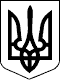 УКРАЇНАВЕРБСЬКА СІЛЬСЬКА РАДАЧЕЧЕЛЬНИЦЬКОГО РАЙОНУ ВІННИЦЬКОЇ ОБЛАСТІРОЗПОРЯДЖЕННЯ08.08.2019 р.                                                                                                                             № 33Про  перезатвердження паспортів бюджетних програм на 2019 рік          Відповідно до статей Закону України « Про місцеве самоврядування в Україні» , наказу Міністерства Фінансів України від 26.08.2014 року № 836 « Про деякі питання запровадження програмно – цільового методу складання та виконання  місцевих бюджетів», зареєстрованого у Міністерстві юстиції  України 10 вересня 2014 року за № 1103/25880 ( зі змінами та доповненнями, внесеними наказом Міністерства фінансів України від 30.09.2016 року № 860) та рішенням  Вербської сільської ради 24 сесії 7 скликання від 12.12.2018 року № 312 « Про Вербський сільський бюджет на 2019 рік»  з о б о в `я з у ю:       1. Перезатвердити  паспорта бюджетних програм  Вербської сільської ради  на 2019 рік згідно рішення 28 сесії 7 скликання від 26.06.2019 р. № 383 «Про внесення змін до рішення 24 сесії 7 скликання від 12.12.2018 р. № 312 «Про Вербський сільський бюджет на 2019 р.» та затвердивши їх в новій редакції.    - за КПКВК 0110150 «Організаційне, інформаційно-аналітичне та матеріально технічне забезпечення діяльності сільської ради»    - за КПКВК 0119770 «Інші субвенції з місцевого бюджету»Паспорти  бюджетних  програм додаються.      2. Дане розпорядження винести на розгляд та затвердження сесії сільської ради.      3. Контроль за виконання цього розпорядження  залишаю за собою.Сільський голова                                                                                                     С. БЛИНДУР